NOTA DE INSTRUÇÃO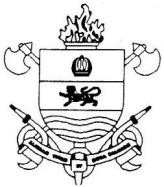 Exemplar Nº 	de 	cópias Campo Grande-MS(Data/hora)(Título ou Assunto)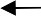 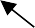 NOTA DE INSTRUÇÃO Nº ...........Referência:FINALIDADEEstabelecer de forma sintética a finalidade global do documento.SITUAÇÃOVisão global e ordenada sobre a situação existente, podendo ser subdividida em geral e particular.OBJETIVO(S)Fixação de objetivo(s) a ser(em) atingido(s) com a difusão do documento.MISSÃOCitar de forma clara e concisa o que deve ser feito pela(s) OBM envolvida(s).EXECUÇÃOa . Conceituação e/ou Considerações GeraisBreve conceito do assunto a ser tratado.Continuação da NI Nº...............	Fl. 02Considerações gerais que antecedem a aplicação de NI Condições de ExecuçãoOrientações específicas sobre o desenvolvimento das ações para cumprimento da missão.Atribuições ParticularesDetalhamento das atribuições específicas de cada OBM.e .Prescrições DiversasAssuntos diversos que não foram abordados nos itens anteriores, e que sejam comuns a todos os envolvidos.(assinatura)Nome da Autoridade - Posto FunçãoANEXOS: Observar o item I do artigo 16.DISTRIBUIÇÃO:Conforme listas de distribuição da OBM. Órgãos e pessoas que devam tomar conhecimento do assunto.